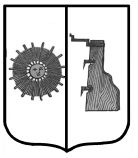 		Российская Федерация	Новгородская областьБоровичский районАДМИНИСТРАЦИЯ ПРОГРЕССКОГО СЕЛЬСКОГО ПОСЕЛЕНИЯПОСТАНОВЛЕНИЕ  02.08.2021 № 70п. ПрогрессО внесении изменений в Положение о кадровом резерве для замещения вакантных должностей муниципальной службы в Администрации Прогресского сельского поселения	В соответствии со статьёй 13 Федерального закона от 2 марта 2007 года              № 25-ФЗ «О муниципальной службе в Российской Федерации»                   Администрация Прогресского сельского поселения ПОСТАНОВЛЯЕТ:	1. внести изменения в Положение о кадровом резерве  для замещения вакантных должностей муниципальной службы  в Администрации Прогресского сельского поселения, утвержденное постановлением Администрации Прогресского сельского поселения от 05.11.2014 №82:	1.1. в пункте  5 слова «в газете «Красная искра» заменить на слова «в «Официальном вестнике Прогресского сельского поселения» 	1.2. пункт 9 изложить в редакции:	«9. Муниципальный служащий (гражданин) не допускается к участию в конкурсе на включение в кадровый резерв в связи с его несоответствием квалификационным требованиям к должности муниципальной службы, для замещения которой формируется кадровый резерв, а также в связи с ограничениями, установленными статьёй 13 Федерального закона от 02.03.2007 №25-ФЗ «О муниципальной службе в Российской Федерации»,  для поступления на муниципальную службу и её прохождения.»	1.3. седьмой абзац пункта 30 изложить в редакции:	«наступления и (или) обнаружения обстоятельств, препятствующих муниципальному служащему прохождению им муниципальной службы, в том числе 	прекращение гражданства Российской Федерации либо гражданства (подданства) иностранного государства - участника международного договора Российской Федерации, в соответствии с которым иностранный гражданин имеет право находиться на муниципальной службе»;	1.4. пункт 31 дополнить абзацем следующего содержания:	«наличия гражданства (подданства) иностранного государства либо вида на жительство или иного документа, подтверждающего право на постоянное проживание гражданина на территории иностранного государства, если иное не предусмотрено международным договором Российской Федерации».	2. Настоящее постановление опубликовать в бюллетене «Официальный вестник Прогресского сельского поселения»   и   разместить  на официальном сайте Администрации Прогресского сельского поселения.              Глава сельского поселения                                              А.В. Семенов